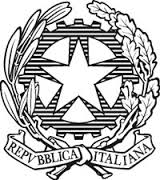 ISTITUTO COMPRENSIVO “FALCONE e BORSELLINO”			Ascoli Piceno - Appignano del Tronto - Castorano - Colli del Tronto - OffidaPIANO DI LAVORO ANNUALEAnno scolastico 2017-2018Classi 1CITTADINANZA E COSTITUZIONECOMPETENZE DI CITTADINANAZA EUROPEEA. COMUNICARE NELLA MADRE LINGUAD. COMPETENZA DIGITALEE. IMPARARE AD IMPARAREF. COMPETENZE SOCIALI E CIVICHEG. SPIRITO DI INIZIATIVA E IMPRENDITORIALITA’H. CONSAPEVOLEZZA ED ESPRESSIONE CULTURALECOMPETENZE DI CITTADINANAZA EUROPEEA. COMUNICARE NELLA MADRE LINGUAD. COMPETENZA DIGITALEE. IMPARARE AD IMPARAREF. COMPETENZE SOCIALI E CIVICHEG. SPIRITO DI INIZIATIVA E IMPRENDITORIALITA’H. CONSAPEVOLEZZA ED ESPRESSIONE CULTURALECOMPETENZE DI CITTADINANAZA EUROPEEA. COMUNICARE NELLA MADRE LINGUAD. COMPETENZA DIGITALEE. IMPARARE AD IMPARAREF. COMPETENZE SOCIALI E CIVICHEG. SPIRITO DI INIZIATIVA E IMPRENDITORIALITA’H. CONSAPEVOLEZZA ED ESPRESSIONE CULTURALECOMPETENZE CHIAVE DI CITTADINANZAA1 COMUNICARE E COMPRENDEREA2 INDIVIDUARE COLLEGAMENTI E RELAZIONID2 ACQUISIRE ED INTERPRETARE L’INFORMAZIONEE1 IMPARARE A IMPARAREE3  INDIVIDUARE COLLEGAMENTI E RELAZIONIF1 COLLABORARE E PARTECIPAREF2 AGIRE IN MODO AUTONOMO E RESPONSABILEG1 PROGETTAREH1 COMUNICARE E COMPRENDERECOMPETENZE CHIAVE DI CITTADINANZAA1 COMUNICARE E COMPRENDEREA2 INDIVIDUARE COLLEGAMENTI E RELAZIONID2 ACQUISIRE ED INTERPRETARE L’INFORMAZIONEE1 IMPARARE A IMPARAREE3  INDIVIDUARE COLLEGAMENTI E RELAZIONIF1 COLLABORARE E PARTECIPAREF2 AGIRE IN MODO AUTONOMO E RESPONSABILEG1 PROGETTAREH1 COMUNICARE E COMPRENDERECOMPETENZE CHIAVE DI CITTADINANZAA1 COMUNICARE E COMPRENDEREA2 INDIVIDUARE COLLEGAMENTI E RELAZIONID2 ACQUISIRE ED INTERPRETARE L’INFORMAZIONEE1 IMPARARE A IMPARAREE3  INDIVIDUARE COLLEGAMENTI E RELAZIONIF1 COLLABORARE E PARTECIPAREF2 AGIRE IN MODO AUTONOMO E RESPONSABILEG1 PROGETTAREH1 COMUNICARE E COMPRENDERECOMPETENZE SPECIFICHE1- Si relaziona con gli altri in modo rispettoso, costruttivo, solidale.OBIETTIVI DI APPRENDIMENTO1a -Prendere coscienza   dell’importanza dell’altro.1b -Individuare situazioni di difficoltà e diversità.1 c – Ascoltare il punto di vista dell’altroobiettivi specificirealmente verificabili1 a1-Accettare, rispettare, l’altro e “i diversi da sé”.1 b1 – Riconoscere ed attuare adeguati comportamenti in situazioni di contrasto /difficoltà1 b2-Essere solidali con gli altri aiutando chi è in difficoltà.1 c1 – Confrontare le proprie idee con quelle altrui.1 c2 –Modificare il proprio punto di vista.2- Adotta comportamenti adeguati alle regole concordate nei vari ambienti di vita.2a-Riconoscere la necessità delle regole per la convivenza democratica.2b-Essere consapevoli delle regole nei vari ambienti2c-Scoprire l’importanza della pace in ogni ambiente di vita.2 a1-Elaborare e scrivere il regolamento di classe.2 a2-Rispettare le regole concordate.2a3- Riconoscere l’importanza delle norme che regolano la vita sociale.2a4 – Conoscere fatti e personaggi legati alla legalità ed alla giustizia.2 b1-Interagire con persone conosciute e non, avviando all’utilizzo di un comportamento e un linguaggio adeguati.2 c1-  Individuare i vari significati del conetto di pace.2 c2 – Scoprire le modalità atte a costruire la pace.3- Coglie il significato di essere cittadini di una comunità in modo solidale.3a-Conoscere alcuni aspetti relativi all’identità nazionale.3 a1-Conoscere  alcune feste, tradizioni, abitudini di vita che determinano l’identità culturale del proprio ambiente.